Домашнее задание по курсу «Хочу все знать»29.09.18                                                    Занятие №1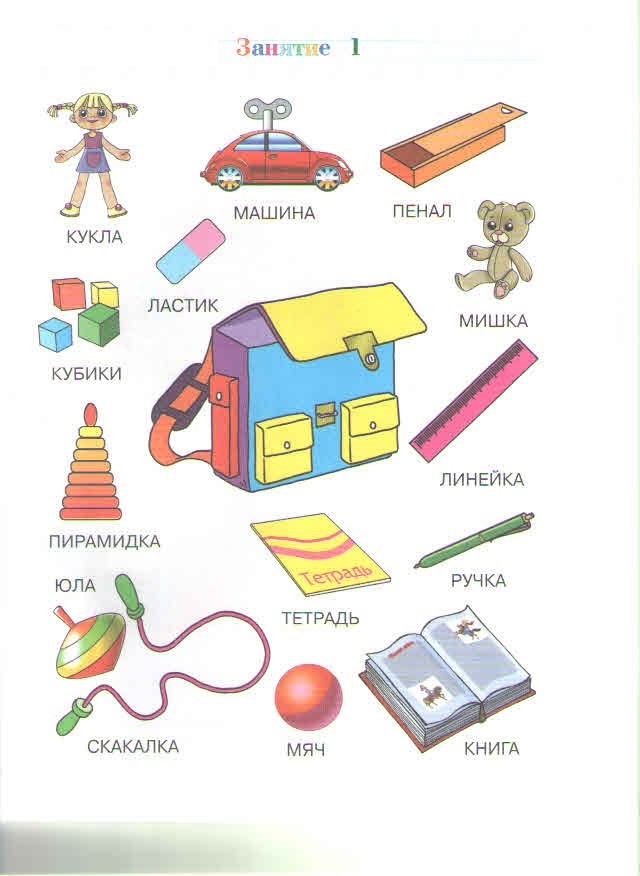 Домашнее задание по курсу «Хочу все знать»06.10.18                                                    Занятие №2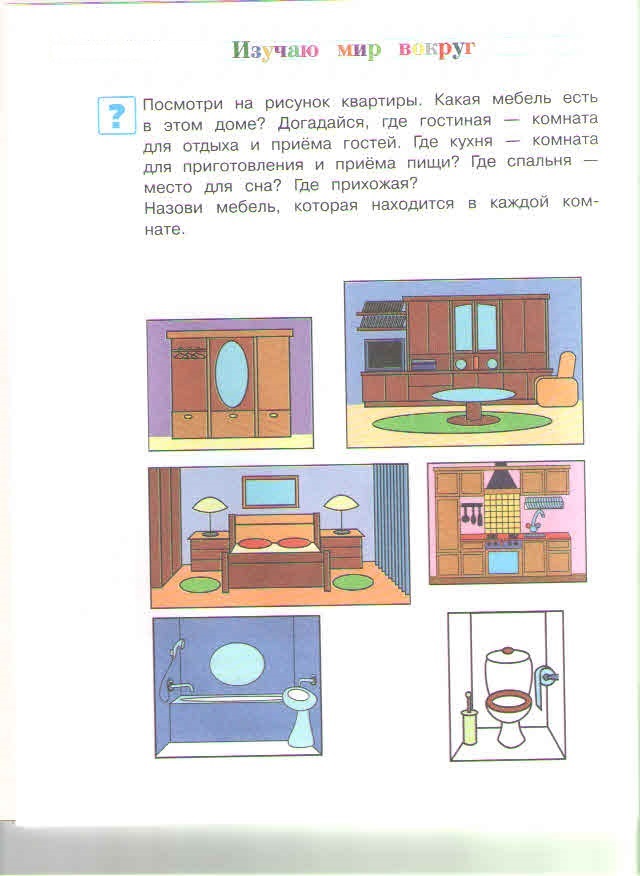 Домашнее задание по курсу «Хочу все знать»13.10.18                                                    Занятие №3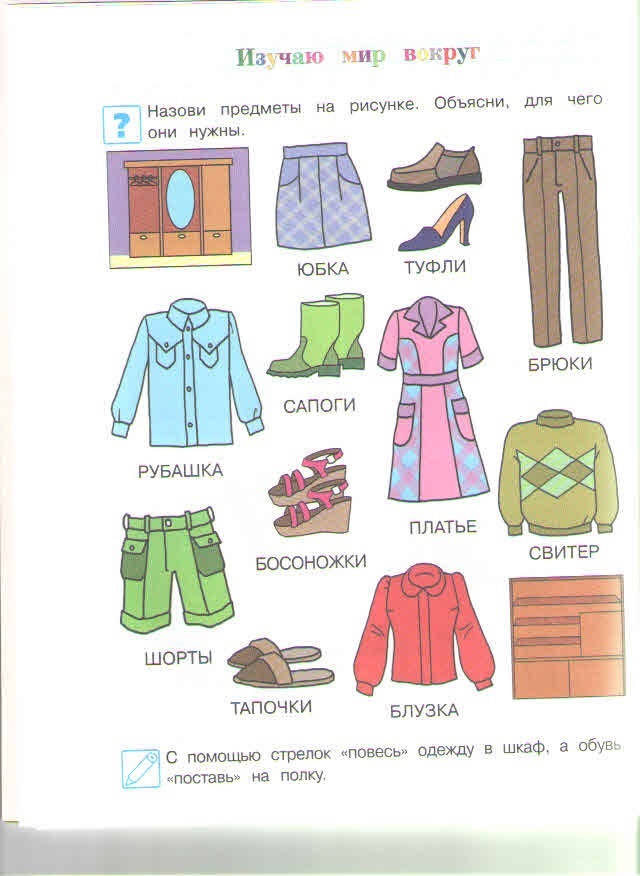 Домашнее задание по курсу «Хочу все знать»20.10.18                                                    Занятие №4 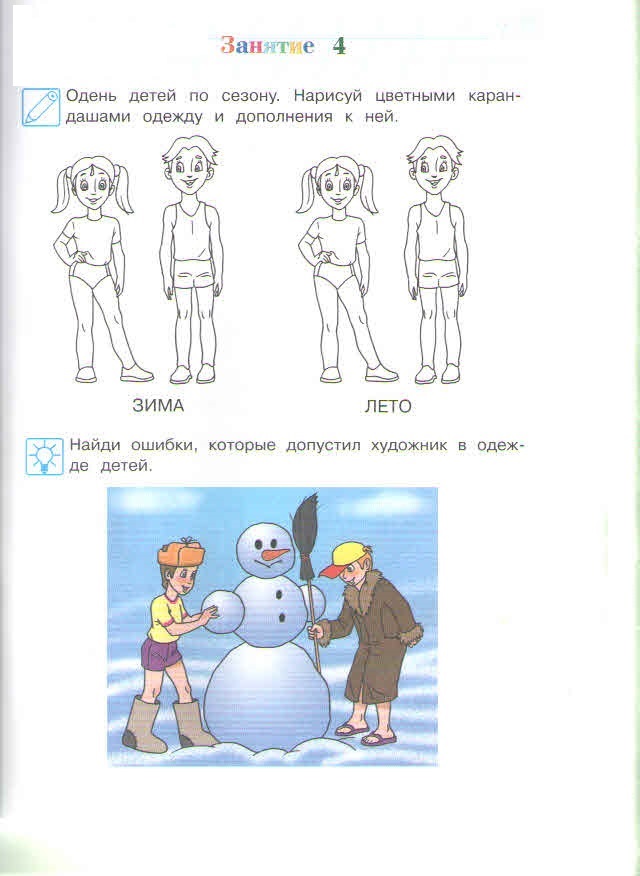 Домашнее задание по курсу «Хочу все знать»27.10.18                                                    Занятие №5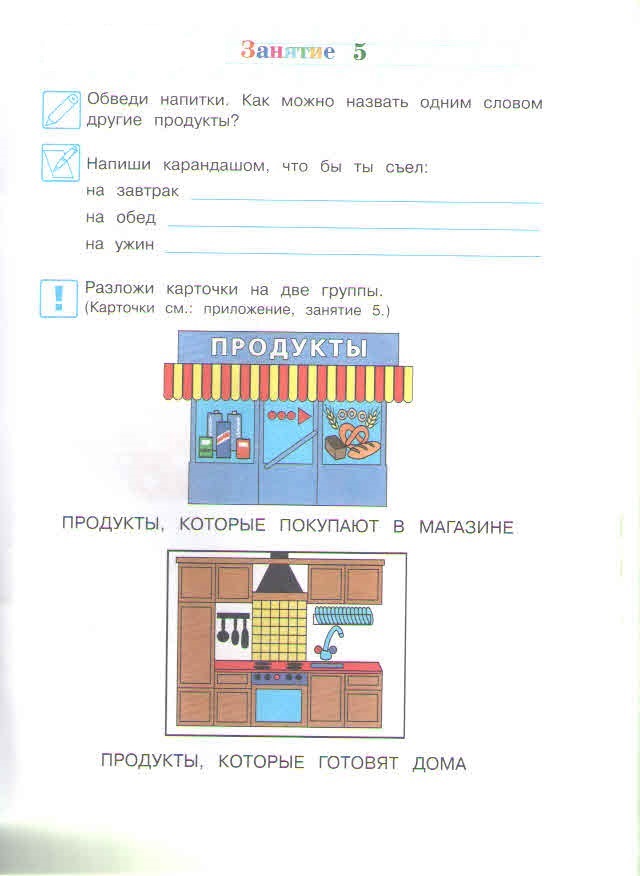 Домашнее задание по курсу «Хочу все знать»03.11.18                                                    Занятие №6 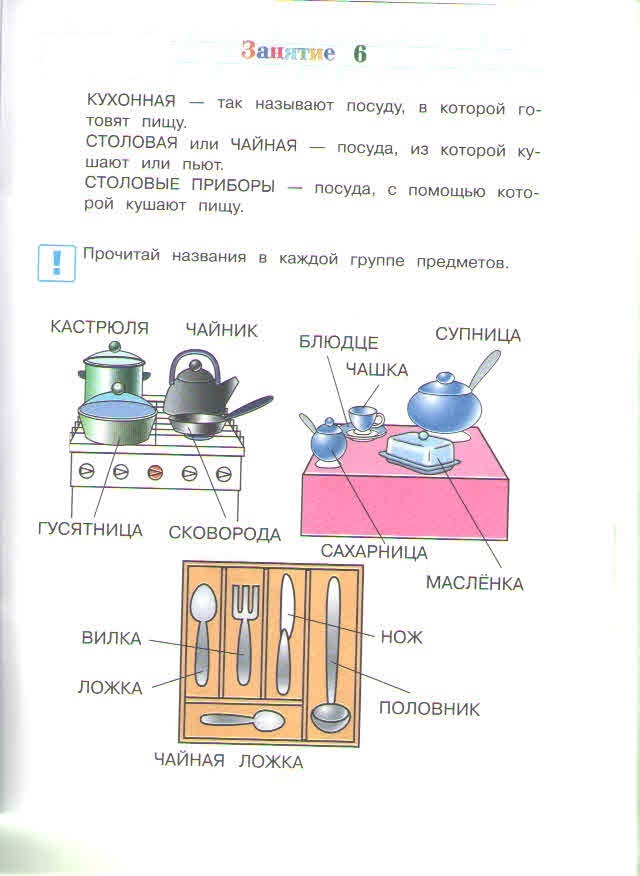 Домашнее задание по курсу «Хочу все знать»10.11.18                                                    Занятие №7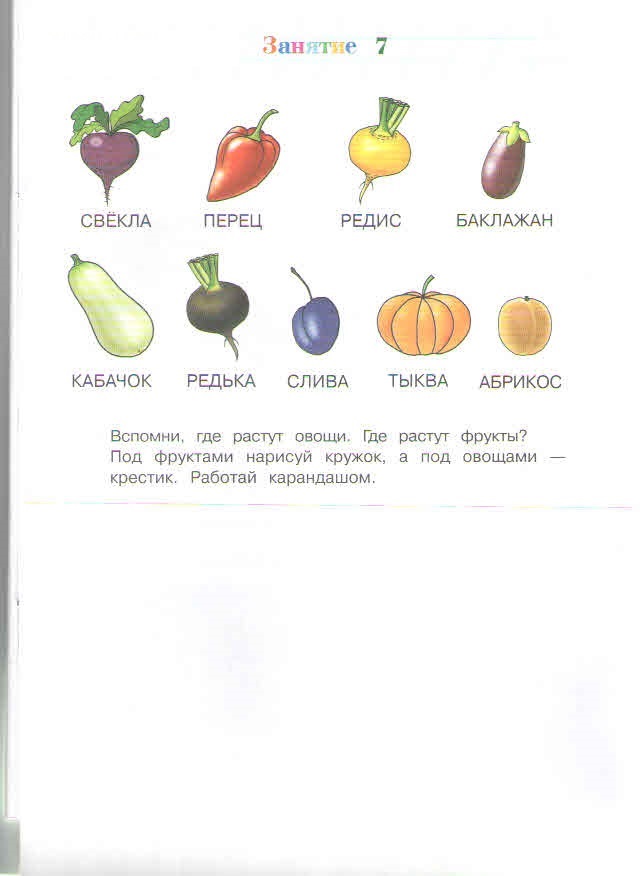 Домашнее задание по курсу «Хочу все знать»17.11.18                                                    Занятие №8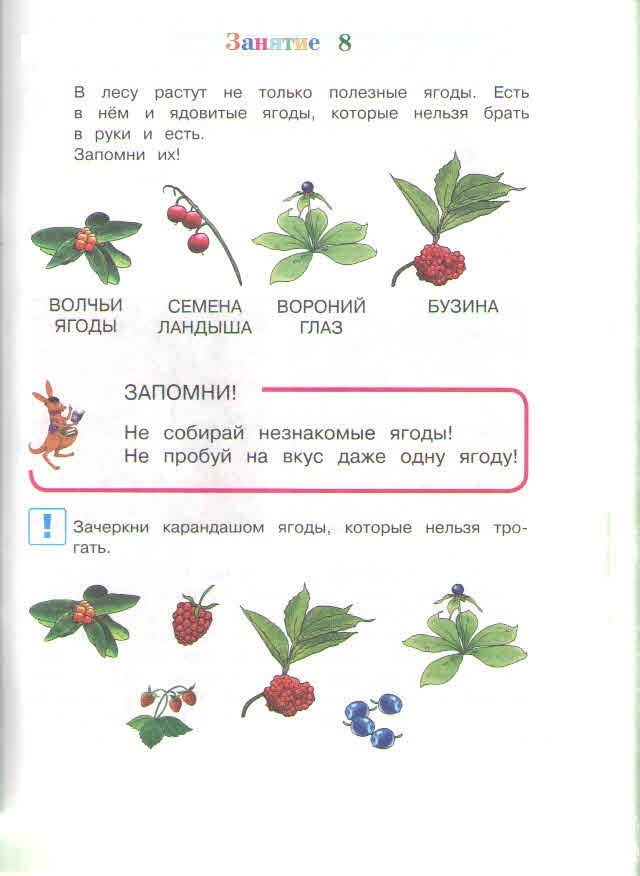 Домашнее задание по курсу «Хочу все знать»24.11.18                                                    Занятие №9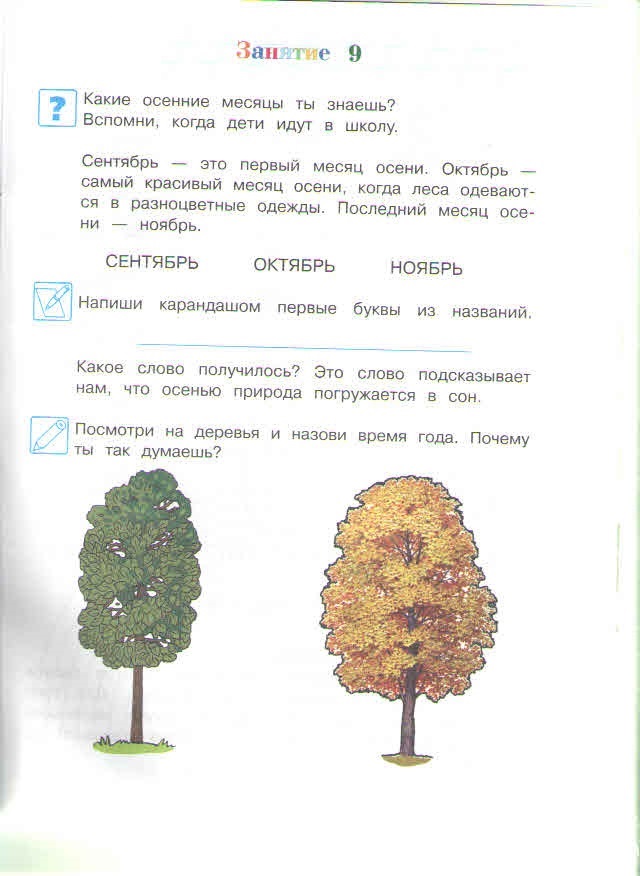 Домашнее задание по курсу «Хочу все знать»01.12.18                                                    Занятие №10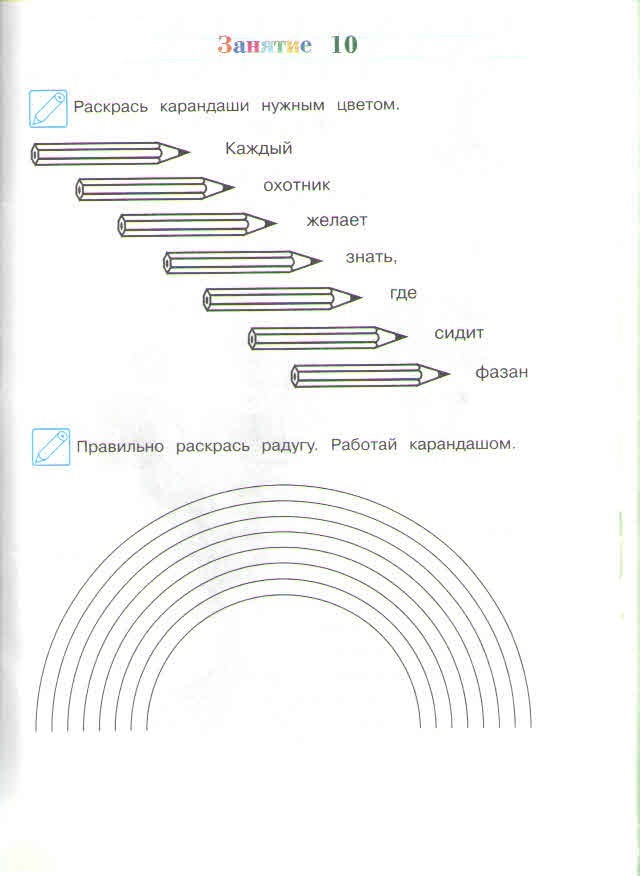 Домашнее задание по курсу «Хочу все знать»08.12.18                                                    Занятие №11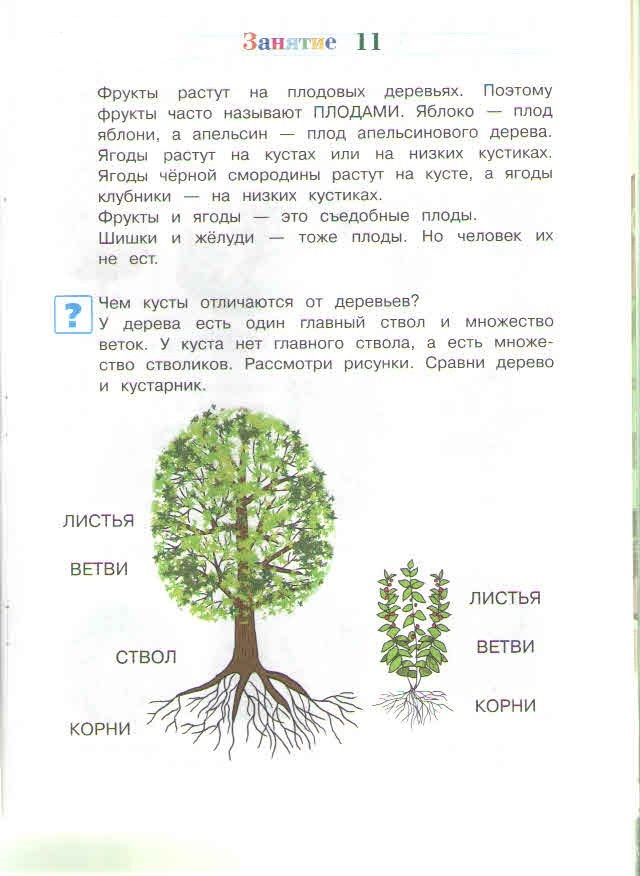 Домашнее задание по курсу «Хочу все знать»15.12.18                                                    Занятие №12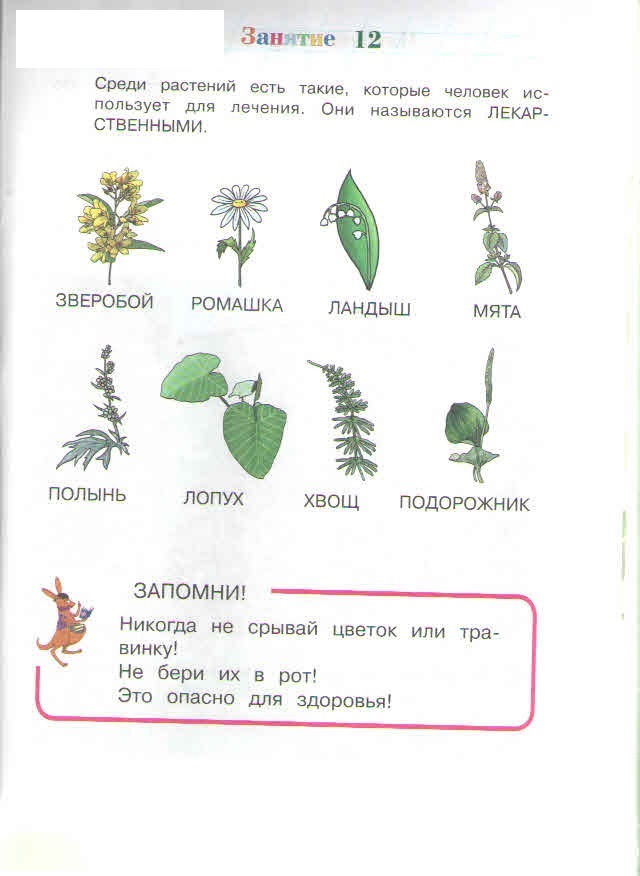 Домашнее задание по курсу «Хочу все знать»22.12.18                                                    Занятие №13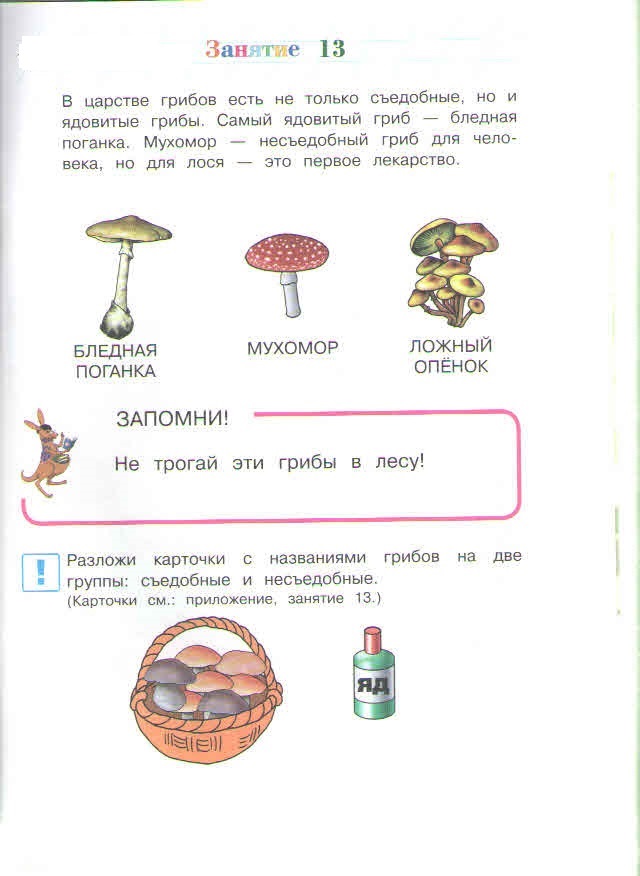 Домашнее задание по курсу «Хочу все знать»29.12.18                                                    Занятие №14 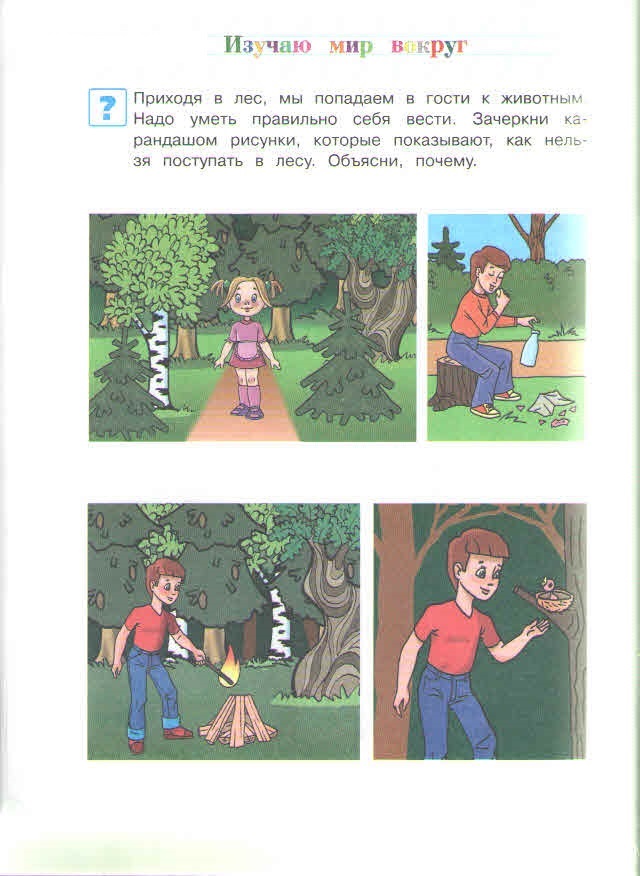 